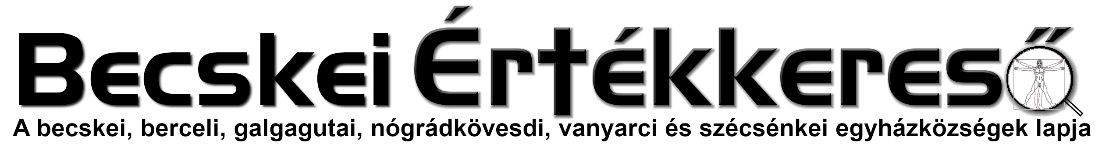 III. évf. 3. szám Nagyboldogasszony ünnepe	2022. augusztus 15.Mária temetésének énekeiDallama: Mária, Mária kinyílott rózsaszálhttps://zti.hungaricana.hu/hu/audio/5164/?t=00%3A17%3A42#record-21558Haj de szomorúan hangzik a harangszóMeghalt Szűz Mária kegyes vigasztalónkÓ jó hívek, jertek akik sajnáljátokGyászos koporsóját könnyel locsoljátok.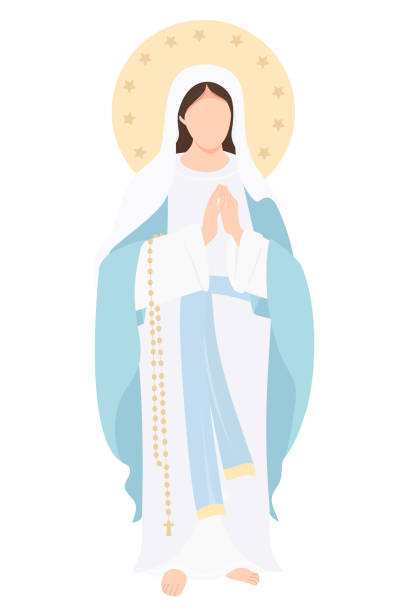 Ha meghal az anya sírnak gyermekeiAnyai porait el nem felejtheti. Jöjjetek mindnyájan a legjobb anyáhozA szép Szűz Mária szent koporsójához.Mily szelíden fekszik, nézzük lelki szemmel,Ez ártatlan virág, amely nem hervad el.Könnyeznek az egek, sírnak az angyalok,Az Úr Jézus anyját mind sajnálják azok.De a bűnös ember nem indul meg rajtaNem tudja, hogy ki az ő szent pártfogójaNyisd fel bűnös ember szívednek ajtaját,Hogy csorduljon könnyed, sirasd Szűz Máriát.Sirassuk Mária koporsóját végig,Bánatos sírásunk felhangzik az égig.Rakjunk szépkoszorút szent koporsójára,Lelkünk szép imája szálljon mennyországba.Mária szűzanyánk téged arra kérünkAkik halálodról most megemlékezünk.A jó Isten előtt könyörögj érettünk,Hogy boldog halállal végződjön életünk.Eljuthassunk hozzád az égi hazába,Örökké örvendjünk veled mennyországba…Dallama: Rózsafűzért imádkoztunk.Lenéz Jézus a kék égbőlHull a könny a két szeméből.Látja a nagyvilág népétMint káromolja szent nevét.Sír a Szűzanya is vele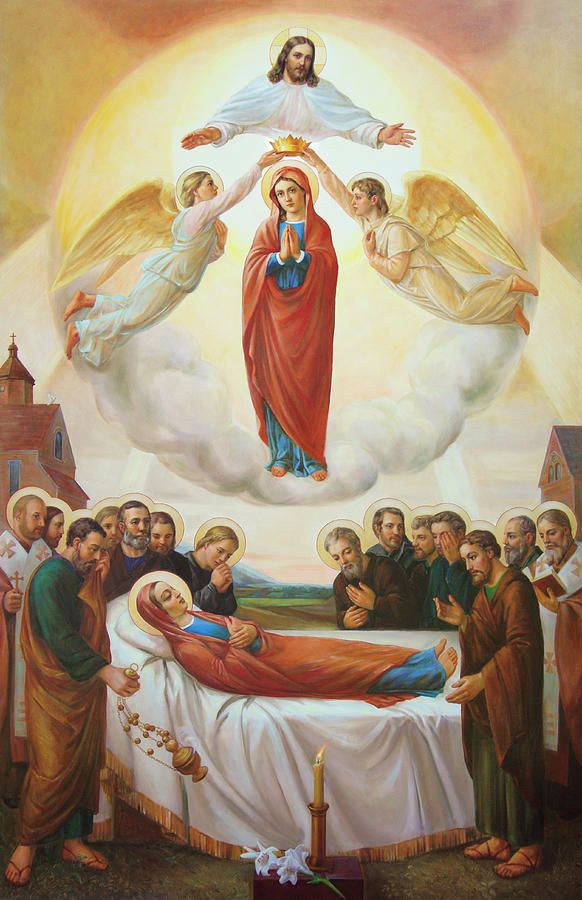 Mert szűz méhe gyümölcsévelNem táplálkozik a bűnös Mert nem gondolja az üdvös.Jó Szűzanyám ne siránkozzMert a szíved akkor nem fáj.A bűnösök megindulnak Szépszavára Jézusodnak.Így szól Jézus: mint szenvedtemMikor a keresztfát vittem.Föl a magas golgotáraA bűnösök váltságára.Háromszor estem el vele,Amíg kiértem a hegyre.A hóhérok kötelekkelFöld gyomrából fölemeltek.Szűzanya is elébem ált,Jajszava az égig felhat.Jaj jaj nekem egyetlenem,A bűnösért mit kell tenned.De a bűnös meg nem halljaAz Úr Jézus miként mondja.Ha nem táplálkoztok velemNem juttok be a mennyekbe.Jöjj hát az Isten házábaItt van ő minden órában.Borulj le szent zsámolyáhozTestét vérét vedd magadhoz.A nagyvilág ítéletre Megtisztulva, jaj elmémbe,Hogy szólhassak szent anyámhozA te fiad vedd magadhoz.Hogy fel fel juttasson mennybeAz örökös dicsőségbe.Ma lettél megdicsőítve szép Szűz MáriaAz angyalok ma vezetnek föl mennyországba.Arany felhő, rózsa illat mennyből szálló gyémánt harmatTündöklik dicső utadon ó Isten anya.A kilenc angyali karok mennyei fénybeKerubimok, Szerafimok jönnek elédbe.Arany felhő, rózsa illat mennyből szálló gyémánt harmatTündöklik dicső utadon ó Isten anya.Az Atya Isten örömmel várja leányát,Ölelésre kitárja a teremtő karját.Arany felhő, rózsa illat mennyből szálló gyémánt harmatTündöklik dicső utadon ó Isten anya.A fiú is elébe megy édesanyjának,A Szentlélek koszorút hoz menyasszonyának.Arany felhő, rózsa illat mennyből szálló gyémánt harmatTündöklik dicső utadon ó Isten anya.A mennyei jó angyalok trónust készítnek,Melyet viruló rózsákkal fölékesítnek.Arany felhő, rózsa illat mennyből szálló gyémánt harmatTündöklik dicső utadon ó Isten anya.Csillagsugárból készítve dicső koronád.Trónod körül tündökölnek nap és holdvilág.Arany felhő, rózsa illat mennyből szálló gyémánt harmatTündöklik dicső utadon ó Isten anya.A ragyogó szivárvány lett lábad zsámolya,A piros hajnalnak fénye vállad palástja.Arany felhő, rózsa illat mennyből szálló gyémánt harmatTündöklik dicső utadon ó Isten anya.Ennyi dicsőség közt értél a mennyországba,Ahol angyalok emeltek gyémánt trónodra.Arany felhő, rózsa illat mennyből szálló gyémánt harmatTündöklik dicső utadon ó Isten anya.Hozzád ment a Szentháromság mennyei fénye,A szüzesség koszorúját tartja kezébe.Arany felhő, rózsa illat mennyből szálló gyémánt harmatTündöklik dicső utadon ó Isten anya.Aki mennybe fölvitt attól koronát nyertél,Földön és a mennyországban királynénk lettél.Arany felhő, rózsa illat mennyből szálló gyémánt harmatTündöklik dicső utadon ó Isten anya.Üdvözlégy ki angyalok közt dicsőségben ülsz,Királynénk és jó anyánk vagy, rajtunk könyörülsz.Arany felhő, rózsa illat mennyből szálló gyémánt harmatTündöklik dicső utadon ó Isten anya.ÉTEL, ITAL VAGY MÁS KEGYTÁRGY MEGÁLDÁSABEVEZETŐ SZERTARTÁS1144. Amikor a nép egybegyűlt. énekeljenek egy himnuszt vagy megfelelő antifónát Az ének után a szertartás vezetője mondja:Az Atya, a Fiú és a Szentlélek nevében.Mindenki keresztet vet és így válaszol:Ámen.1145. Ezután a celebráns köszönti a jelenlevőketlsten, aki kiválasztott minket, hogy szentek legyünk, legyen mindnyájatokkal.vagy hasonló. főképpen a Szentírásból vett szavakkal.Mindannyian válaszolnak:És a te lelkeddel.vagy más, hasonló módon.1146. Ezután a celebráns röviden szól a jelenlévőkhöz, hogy felkészítse lelküket az áldás szertartására ezekkel, vagy hasonló szavakkal:Isten, aki az egész földkerekségen megmutatja mindenhatóságát és jóságát, csekély értékű dolgok megáldását is rábízta Egyházára, hogy valahányszor jámbor áhítattal használják azokat (Szűz Mária vagy a szentek nevének segítségül hívásával), a láthatatlan dolgok felé irányuljanak, és áldják az Istent, aki mindenütt egyedül művelhet csodákat, de csodálatos szentjeiben is.1147. Ezután a lektor vagy a jelenlevök egyike vagy maga a szertartás vezetője felolvassa a Szentírásból az itt közölt részt, vagy egy más, a Szentmise Olvasmányai e. kötetekből vett alkalmas szöveget. Lehet azonban az alábbi szövegek közül is választani.Mt 7. 7-1 l „Kérjetek és adatik nektek ."Hallgassátok meg testvéreim a következő részletet Szent Máté evangéliumából.Abban az időben így szólt Jézus tanítványaihoz: Kérjetek és kaptok, keressetek és találtok, zörgessetek, és ajtót nyitnak nektek! Mert aki kér, az kap, aki keres, az talál, s aki zörget, annak ajtót nyitnak. Melyiketek ad fiának követ, amikor az kenyeret kér tőle? Vagy ha halat kér, ki ad neki kígyót? Ha tehát ti, bár gonoszak vagytok, tudtok jót adni gyermekeiteknek, akkor mennyivel inkább ad jót mennyei Atyátok azoknak, akik kérik.b) A kenyér megáldásához1Kir 19, 3b-8 „Vándorolt a kenyér erejétől ."Illés megrettent, útra kelt és elm en t. .. [ 1302 szám]1302. 1Kir 19, 3b-8 „Vándorolta kenyér erejétől.” Hallgassátok meg testvéreim a következő részletet a Királyok első könyvéből.Illés megrettent, útra kelt és elment, hogy megmentse életét. Amikor a Júdához tartozó Beersebába ért, otthagyta szolgáját, maga pedig behúzódott egynapi járásnyira a pusztába. Amikor odaért, leült egy borókabokor alá és a halálát kívánta. Azt mondta: „Most már elég, Uram! Vedd magadhoz lelkemet! Én sem vagyok különb atyáimnál.” Ezzel lefeküdt és elaludt. Egyszer csak angyal érintette meg, és így szólt hozzá: „Kelj föl és egyél!” Ahogy odapillantott, lám, a fejénél egy sült cipó meg egy korsó víz volt. Evett is, ivott is, de aztán újra lefeküdt aludni. Ám az Úr angyala másodszor is megjelent, megérintette és azt mondta: „Kelj föl és egyél! Különben túl hosszú lesz neked az út.” Fölkelt, evett, ivott, aztán negyven nap és negyven éjjel vándorolt ennek az ételnek az erejéből, egészen az isten hegyéig, a Hórebig.Bölcs 16. 20 21 24-26 „Hogy megtudják fiaid, akiket szeretsz."Népedet angyalok eledelével tápláltad... [1320 szam] Hallgassátok meg testvéreim a következő részletet a Bölcsesség könyvéből.Istenünk, népedet angyalok eledelével tápláltad, és fáradhatatlanul kész kenyeret adtál nekik az égből, amely megadott minden élvezetet, és minden ízlésnek megfelelt. Mert ajándékod megmutatta gyöngédségedet gyermekeid iránt, hiszen alkalmazkodott annak ízléséhez, aki ette, és azzá változott, amivé ki-ki óhajtotta. A teremtett világ ugyanis, amely neked, a Teremtőnek engedelmeskedik, a bűnösök fenyítésére fokozza erejét, de lecsillapszik, hogy jót tegyen azokkal, akik benned bíznak. Ezért akkor is - mindenre elváltozva - a te mindeneket tápláló adományod szolgálatába állt a hozzád könyörgők kívánsága szerint, hogy megtudják fiaid, akiket szeretsz, hogy nem a sokféle fajtájú gyümölcs táplálja az embert, hanem a te szavad tartja meg azokat, akik benned bíznak.Jn 6, 28 35 „Ne romlandó eledelértfáradozzatok."A zsidók megkérdezték Jézustól... [ 1427 szám]Hallgassátok meg testvéreim a következő részletet Szent János evangéliumából.A zsidók megkérdezték Jézustól: „Mit tegyünk, hogy Istennek tetsző dolgot vigyünk végbe?” „Az tetszik Istennek - válaszolta Jézus ha hisztek abban, akit küldött.” De ők így folytatták: „Hadd lássuk, milyen csodajelet viszel végbe! Akkor majd hiszünk neked. Mit tudsz tenni? Atyáink mannát ettek a pusztában, amint az írás mondja: Égi kenyeret adott nekik enni.” Jézus erre azt mondta: „Bizony, bizony, mondom nektek: Nem Mózes adott nektek kenyeret az égből, hanem Atyám adja nektek az igazi mennyei kenyeret. Mert az az Isten kenyere, aki alászáll a mennyből és életet ad a világnak.” Erre így szóltak hozzá: „Urunk, adj nekünk mindig ebből a kenyérből!” „Én vagyok az élet kenyere - felelte Jézus. - Aki hozzám jön, többé nem éhezik, s aki bennem hisz, nem szomjazik soha.”1152. Ha nem hangzanak el fohászok, az áldó könyörgés előtt a celebráns mondja:Könyörögjünk!Mindnyájan rövid ideig csendben imádkoznak. Majd a celebráns elmondja az áldó könyörgést.Kenyér megáldása Szent István király ünnepén*Áldott légy Urunk, Istenünk, Atyánk, aki az eget és a földet alkottad: Mindennapi kenyerünkben Gondoskodó szereteted jelét, családi asztalunk legfontosabb eledelét adtad nekünk.Terjeszd ki karod, és áraszd áldásod + erre a kenyérre , melyet Szent István királyunk, országunk fővédőszentjének ünnepén hoztunk eléd, és add meg táplálékul a földkerekségen élő minden gyermekednek a mindennapi eledelt és örök életre szóló szent Igédet. Krisztus, a mi Urunk által.Vagy:Dicsőítünk téged, Atyánk, Istenünk Jézus Krisztus, a te Fiad által, aki a pusztában megáldotta az öt kenyeret, és megszaporította, hogy táplálja vele az összegyűlt sokaságot. Urunk, aki megadtad, hogy Szent István királyunk, országunk fővédőszentjének ünnepén összegyűlve együtt ünnepeljünk, aki hétről hétre megtöröd, és szétosztod közöttünk az Eucharisztia égi kenyerét áldd meg + ezt a kenyeret, mindennapi életünk táplálékát, és taníts meg arra, hogy mindennapi kenyerünket mi is megosszuk másokkal, hogy megízlelhessük az igazi testvéri szeretet ízét, szent neved dicséretére és dicsőségére. Krisztus, a mi Urunk által.v. Ámen.1154.Az italt, az ételt vagy az egyéb dolgokat, ahol ez szokásban van, szenteltvízzel is meg lehet hinteni.A SZERTARTÁS BEFEJEZÉSE1155. A celebráns befejezi a szertartást. és kezét a hívek fölé kitárva mondja:Fogadja kegyesen áhítatotokat az Úr, és isteni kegyességével adjon meg nektek minden szükséges védelmet.v. Ámen.Adjon nektek nyugodt életet, és bőven részesítsen titeket minden jóban.v. Ámen.Olyan jóságos segítséggel irányítson titeket a földön, hogy a boldogság kiérdemlésével emeljen fel a mennybe.v. Ámen.Áldjon meg titeket a mindenható Isten, az Atya, a Fiú + és a Szentlélek.v. Ámen.         1156. Dicséretes alkalmas énekkel befejezni az ünneplést.HIRDETÉSEKFelnőtt asszisztenciára várjuk azon felnőtt férfiak jelentkezését, akik voltak már bérmálkozók, és a 16 életévüket betöltötték, és szívesen szolgálnának a szentmiséken. Ministránsok jelentkezését is várjuk: olyan fiatal fiúkat és lányokat, akik 8. életévüket betöltötték, de még nem múltak el 20 évesek.Bercelre szacellánt (sekrestyést), illetve takarítót keresünk.2022.08.16.	K	Szent Ponciánusz pápa és Szent Hippolitusz áldozópap vértanúk – e		Szent Rókus hitvalló – e		17:00	Szentmise a Vanyarci Boldog Ceferino közösségi Házban2022.08.19	P		SZENT ISTVÁN KIRÁLY MAGYARORSZÁG FŐVÉDŐSZENTJE 		16:30	Vigíliai Szentmise a Nógrádkövesdi Templomban		18:00	Vigíliai Szentmise a Galgagutai Templomban kenyérszenteléssel2022.08.20	Sz	08:30	Szentmise a Berceli Templomban kenyérszenteléssel		16:00	Új kenyér megáldás a Vanyarci emlékműnél2022.08.21.	V	08:30	Szentmise a Berceli Templomban 				Grenkovics Imre Noel kereszteléseÉvközi		10:30	Szentmise a Becskei Templomban kenyérszentelésXXI.		10:30	Igeliturgia a Galgagutai Templomban 		12:00	Igeliturgia a Nógrádkövesdi Templomban		12:00	Szentmise a Szécsénkei Templomban kenyérszentelés2022.08.22	H	15:00	Tervezett indulás a Berceli Plébánia elől a Parlamentbe		17:00	Engesztelő imaóra a Szent Korona előtt a ParlamentbenRómai Katolikus Plébánia 2687 Bercel, Béke u. 20.tel: 0630/455-3287 web: http://bercel.vaciegyhazmegye.hu, e-mail: bercel@vacem.huBankszámlaszám: 10700323-68589824-51100005